The Philadelphia Parking Authority701 Market Street – Suite 5400Philadelphia, PA 19106Consultant Services for Parking Management System RFP Composition, Proposal Review and ImplementationRFP No. 23-03Proposal Form	The undersigned submits this proposal in response to the above referenced RFP No. 23-03 Consultant Services for Parking Management System RFP Composition, Proposal Review and Implementation being familiar with and understanding the advertised notice of opportunity, General Information, Work Statement, Proposal Form, Affidavit of Non-Collusion, and Addenda if any (the “Proposal Documents”), as prepared by the Philadelphia Parking Authority and posted on the Authority’s Internet website and on file in the office of the Authority at 701 Market Street, Suite 5400, Philadelphia, PA 19106.  The party submitting a proposal is the “Offeror”. 	The Authority reserves the right to withdraw and cancel this RFP prior to opening or to reject any and all proposals after proposals are opened if in the best interest of the Authority, in the Authority's sole discretion.  If the Authority accepts Offeror’s offer, Offeror agrees to execute a contract memorializing the proposal’s terms if the contract is delivered to Offeror within 60 days of the proposal opening date.  This provision will not be interpreted to preclude the execution of a contract related to this proposal outside of that 60-day period. 	Offeror acknowledges receipt of the following addenda:  	Contract Term.  The term of the contract shall commence on the effective date of the contract and shall end upon the Final System Acceptance which will occur upon the successful completion of the acceptance tests of the System. The Authority may terminate this Contract at any time in its sole discretion.       Requirement Statement:  The undersigned Offeror agrees to provide consulting services as specified in the Work Statement, any Addenda, if issued and the response submitted._____________________________________________Signature_____________________________________________Name(Please Print)______________________________________________Title______________________________________________Date        Offeror Signatures: Complete one section below.       Affidavit of Non-Collusion:State of: _____________________						RFP No. ___________County of: ___________________ I state that I am ______________________________ (Title) of _________________________ (Name of my organization) and that I am authorized to make this affidavit on behalf of my firm, and its owners, directors, and officers. I am the person responsible in my firm for the price(s) and the amount of this proposal and I have placed my signature below. I state that: 	(1) The price(s) and amount of this proposal have been arrived at independently and without consultation, communication or agreement with any other contractor, Offeror or potential Offeror. 		(2) Neither the price(s) nor the amount of this proposal, and neither the terms nor the approximate price(s) nor approximate amount of this proposal, have been disclosed to any other firm or person who is an Offeror or potential Offeror, and they will not be disclosed before proposal opening. 	(3) No attempt has been made or will be made to induce any firm or person to refrain from submitting a proposal in response to this Proposal, or to submit a proposal higher than this proposal, or to submit any intentionally high or noncompetitive proposal or other form of complementary proposal. 	(4) The proposal of my organization is made in good faith and not pursuant to any agreement or discussion with, or inducement from, any firm or person to submit a complementary or other noncompetitive proposal.  I have read, understand and will abide by the Authority’s Contractor Integrity Provisions.  	(5) __________________________________________ (my organization’s name) its affiliates, subsidiaries, officers, directors and employees are not currently under investigation by any governmental agency and have not in the last four years been convicted or found liable for any act prohibited by State or Federal law in any jurisdiction, involving conspiracy or collusion with respect to bidding on any public contract, except as follows: I state that __________________________________________ (my organization’s name) understands and acknowledges that the above representations are material and important and will be relied on by The Philadelphia Parking Authority when awarding the contract for which this proposal is submitted. I understand and my organization understands that any misstatement in this affidavit is and shall be treated as fraudulent concealment from The Philadelphia Parking Authority of the true facts relating to the submission of proposals / proposals for this contract. 								_________________________________								Signature SWORN TO AND SUBSCRIBED 					BEFORE ME THIS _____DAY 					_________________________________OF 20___							Printed Name____________________					Notary PublicMy Commission Expires: ______________Qualifications:	Type of business:	Individually owned	□	Check one	Partnership	□			Corporation	□			Other	□	Number of employees:	Under 25	□	Check one	Under 50	□			Under 100	□			Over 100	□	If you have had previous contracts with the Authority, list date and product or service provided:	Philadelphia Business Activities License Number: ________________________________________	Federal EIN Number:________________________________________________________________Philadelphia Parking AuthoritySMALL AND SMALL DIVERSE BUSINESSPARTICIPATION SUBMITTALRFP Name and Number:  _____________________________Offeror:                                                                                                                                                       Contact Name:                                                       Email:                                                                         OFFEROR INFORMATION:Does the Offeror hold a Small Business Procurement Initiative certificate issued by the Pennsylvania Department of General Services? 		□ Yes    □ No   (MUST check one)If yes, please identify each category that applies to your business: _______________________________________________._______________________________________________._______________________________________________. _______________________________________________._______________________________________________. The Offeror will need to attach a copy of their SBPI certificate.  Offeror will be required to maintain their status as a certified Small and Diverse Business throughout the entire term of the contract. This form must be completed and submitted with your proposal. If you do not participate in the Small Business Procurement Initiative, please check the box for “No” and submit with your proposal.Manager of Contract Administration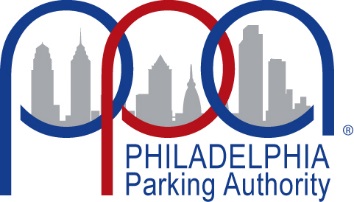 The Philadelphia Parking Authority701 Market Street, Suite 5400Philadelphia, PA 19106Proposal Decline Form:  RFP No. 23-03 Consultant Services for Parking Management System RFP Composition, Proposal Review and ImplementationIf you did not submit an offer to the Authority for this solicitation, please return this form immediately.The undersigned contractor declines to submit an offer for this project.Name: _____________________________□	Requirements too “tight” (explain below)□	Unable to meet time period for responding to this Proposal□	We do not offer this product or service□	Our schedule would not permit us to perform□	Unable to complete Work Statement□	Unable to meet Bond/Insurance Requirements□ Work Statement unclear (explain below)□	Unable to meet Insurance Requirements□	Unable to meet Contract Requirements (explain below)□	Other (specify below)Comments:Upon completion of this form, please email the form to Shannon Stewart, Manager of Contract Administration, at sstewart@philapark.org. A link to the electronic version of this form can be found on our website or by clicking this link, https://app.smartsheet.com/b/form/04ea618baa3145608d6e9edbbe31d9ae.AddendumDateIf proposal is by a corporation, form must include the date and be signed here by (a) President or Vice President, and (b) Secretary, Assistant Secretary, Treasurer, Assistant Treasurer, or Officer. If this form is not so signed, a corporate resolution authorizing form of execution must be attached to this proposal.If proposal is by a corporation, form must include the date and be signed here by (a) President or Vice President, and (b) Secretary, Assistant Secretary, Treasurer, Assistant Treasurer, or Officer. If this form is not so signed, a corporate resolution authorizing form of execution must be attached to this proposal.If proposal is by a corporation, form must include the date and be signed here by (a) President or Vice President, and (b) Secretary, Assistant Secretary, Treasurer, Assistant Treasurer, or Officer. If this form is not so signed, a corporate resolution authorizing form of execution must be attached to this proposal.SignatureSignatureTyped or Printed NameTyped or Printed NameTitleTitleBusiness Name of OfferorStreet AddressCity/State/ZIP Code________________________________                  Email AddressTelephone NumberDateIf offer is by a business entity other than a corporation form must be dated and signed here:If offer is by a business entity other than a corporation form must be dated and signed here:If offer is by a business entity other than a corporation form must be dated and signed here:Authorized SignatureBusiness Name of OfferorTyped or Printed NameStreet AddressTitleCity/State/ ZIP CodeDateTelephone NumberType of Entity